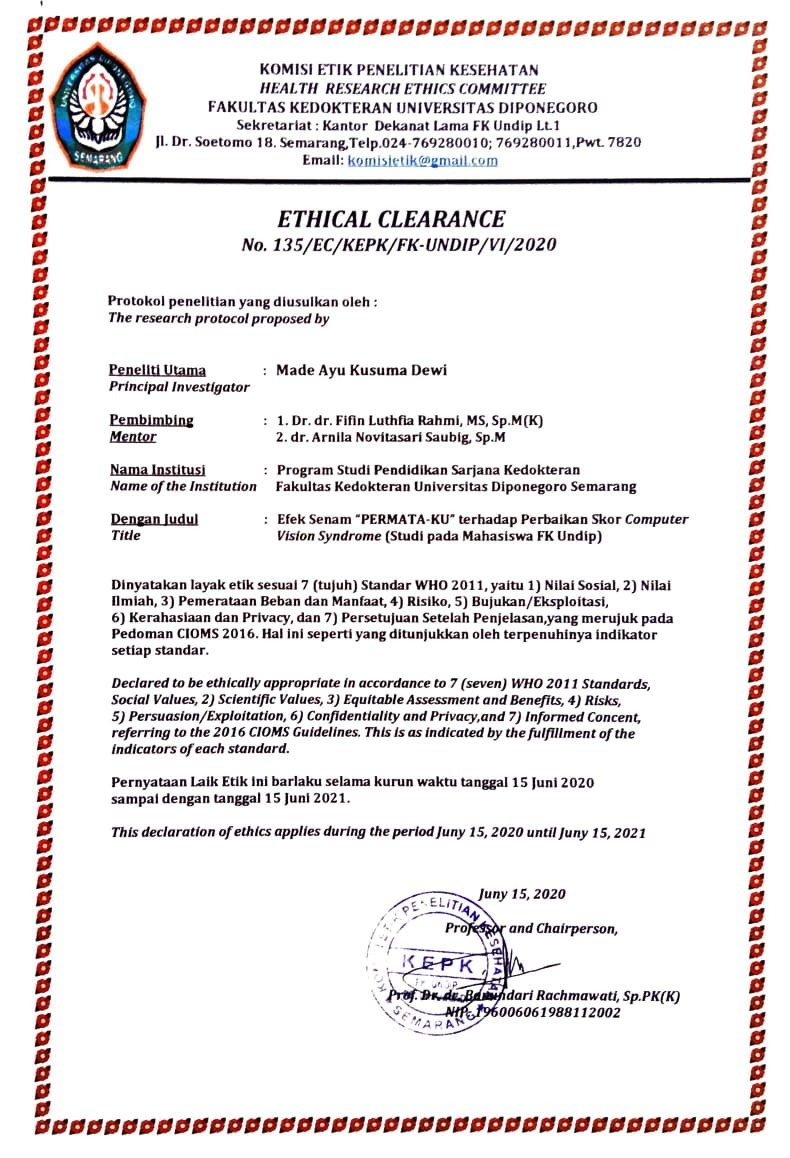 NoNamaUmurAngkatanJenis KelaminSKOR PRE-TESTSKOR POST-TESTDELTABesar nyeri leher (PRE-TEST)Besar nyeri bahu (PRE-TEST)Besar nyeri punggung (PRE-TEST)Besar nyeri leher (POST-TEST)Besar nyeri bahu (POST-TEST)Besar nyeri punggung (POST-TEST)Kelompok1Aufa2017L844999200SENAM2Vynda Ulvyana1917P954422321SENAM3Almayang Diaz2017P743200000SENAM4Aulia Arinindya Sabila2117P945444211SENAM5Hayyu2018P826002000SENAM6Nuke Rizqi Rahmawati2018P633400001SENAM7Ziki2018L14212555000SENAM8Margareta2018P817336001SENAM9Tsamara Nurwina Nugroho1918P853136011SENAM10M Rafly1918L14410333000SENAM11Arminta Adlina S1918P853365053SENAM12Ifan Nugroho1919L13310666111SENAM13Nurul Puspitasari1719P835667111SENAM14Jodie S1919L963403203SENAM15Raihan Dhia1819L808510052SENAM16Rahma Khusnul Khotimah2117P78-18610911KONTROL17Arfianty NA2117P610-4508719KONTROL18Aulia Salwa Alfaina2017P615423300KONTROL19Airiza Fatma Yossineura2117P972340000KONTROL20Aulika Alya Paramesti2017P826000000KONTROL21Timothy Jordan2017L633000000KONTROL22Putri Lenggo Geany2017P871140576KONTROL23Daffa Naufal Baihaqi2018L1055446434KONTROL24Dinda Anita Septiana2018P954777667KONTROL25Vinka Dwi Anggita2018P633000000KONTROL26Husain Junaedi2018L1293930222KONTROL27Likha Malikhatul Khusna1919P927315142KONTROL28Alya Azkaa Adawya1819P761566562KONTROL29George1919L770447655KONTROL30Dzaky Edo Bahauddin1819L981727853KONTROL